Zdroj: http://kult.cz/divadlo-kino-hudba/kina-film/detail/308696Zveřejněno dne 27. 4. 201919. Filmový festival Fakulty informatiky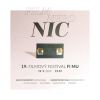 Již tradiční Filmový festival Fakulty informatiky je oblíbenou přehlídkou krátkometrážních filmů různého zaměření. Tvůrci jsou zejména studenti předmětů PV110: Základy filmové řeči a PV113: Produkce audiovizuálního díla. Studenti PV113 jsou zároveň i organizátory festivalu. Promítat se bude na dvou místech, a to v Univerzitním kině Scala a na Fakultě Informatiky MU.

Přes rezervační systém lze rezervovat vstupenky pouze do Scaly (i když je vstup zdarma, vstupenky za 0 Kč jsou nutné). Na FI je vstup volný.Datum a čas začátku akce symbolicky koresponduje s 19. ročníkem festivalu a také rokem založení univerzity (1919): 19. května 2019 v 19.19.Po projekci veškerých filmů a vyhlášení vítězů se bude už tradičně konat afterparty, kterou si tento rok užijeme v klubu Fléda. Zde budete mít příležitost setkat se nejen s filmovými štáby, ale určitě i s herci a herečkami a společně si užít dobrou hudbu a zábavu až do brzkých ranních hodin.Tento ročník je zároveň výjimečný tím, že je součástí festivalu MUNIFESTO, který oslavuje 100 let výročí naší Alma mater - Masarykovy univerzity.Filmový festival Fakulty informatiky 2019  Kino Scala a Fakulta Informatiky MU19. května 2019 v 19.19 http://festival.fi.muni.cz/